Name: _____________________________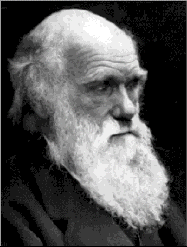 Date: _____________________Block: _______Evolution Practice Test  (May 6, 2014)Part I.  Match these evolution terms to their definitions (15 pts)Word BankArtificial selection;  Bell curve;  Bottleneck;  Descent with modification;  Evolution;  Founder effect;  Gene flow;  Genetic drift;  Macroevolution;  Microevolution;  Mutation;  Natural selection;   Speciation;  Species;  Uniformatarianism.1. 	Random, accidental change to DNA:  ____________________________	2. 	The natural forces and processes that shape the earth now are the		same forces that shaped the earth millions of years ago: 				___________________________________________       3.	Change in allele frequency over time: ______________________________4.	Organisms with traits that are well-suited to their environment survive and reproduce at a greater rate: 			___________________________________	5.	Graph of normal distribution:  ________________________________ 	6.	The formation of new species:  ________________________________ 	7.	AKA Selective breeding. Man intentionally breeding certain desirable traits:  					________________________________ 	8.  A large population is dramatically reduced to a few individuals (e.g. disasters, 			hunting):   				________________________________ 	9.  All life on earth descended from a common ancestor over millions of years:  				________________________________ 	10.  A small group branches off and colonizes a new area:  					________________________________ 	11.  Change in the gene pool that takes place as a result of chance (not natural 				selection):				________________________________ 	12.  Organisms that can interbreed:  __________________________________	13.  Evolution over shorter periods of time.  Changes are adaptations 				within a species: 				________________________________ 	14.  Evolution on a grand scale.  Microevolution over millions of years.  Speciation 				occurs:					________________________________ 	15.  Change in allele frequency due to migration (“restocking”) _________________Part II:  Fill-in short answer.	16.	List Darwin’s 5 principles of evolution. (5 pts)			1. ______________________________________________________________________						____________________________________________________________			2. ______________________________________________________________________						_____________________________________________________________________			3. ______________________________________________________________________						_____________________________________________________________________			4. ______________________________________________________________________						_____________________________________________________________________			5. ______________________________________________________________________						_____________________________________________________________________		17. 	Does natural selection act on the phenotype or the genotype?  Explain.  			a. _________________________________ (1 pt)			b. ______________________________________________________________________						__________________________________________________________________ (1 pt)			18.	Which kind of natural selection does this graph show? 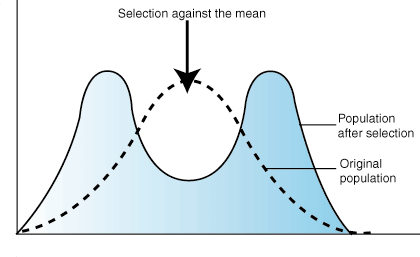 	___________________________________	(1 pt)																													19.	Which kind of natural selection does this graph show?  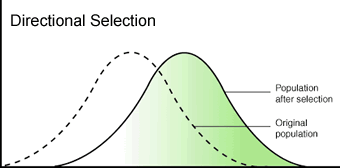 						___________________________________ (1 pt)		20.	Which kind of natural selection does this graph show?  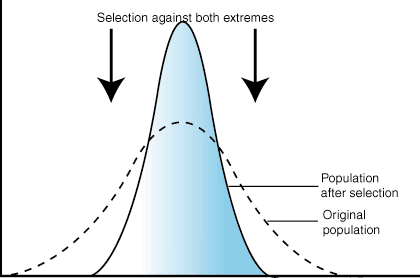 						___________________________________  (1 pt)	21. What are 4 examples of “prezygotic” (premating) mechanisms that exist in nature that create genetic isolation (thus speciation)? (eg. Brown bear won’t mate with black bear) (4 pts)			1. __________________________________________________________________			2. __________________________________________________________________			3. __________________________________________________________________			4. __________________________________________________________________	22. What are 4 examples of “postzygotic” (post-mating) mechanisms that exist in nature that create genetic isolation (thus speciation)? (eg. Brown bear won’t mate with black bear) (4 pts)			1. ____________________________________________________________________			2. ____________________________________________________________________			3. ____________________________________________________________________			4. ____________________________________________________________________	23. What do the following prefixes mean?  (12 pts)			a. Micro: _________________  b. Macro: ____________ c. Hyper: _____________			d. Hetero: ________________  e. Homo: _____________ f. Bio: _____________			g. Poly: ________________      h. Anti: ______________  i. Hypo: _____________			j. Cyto: ________________      k. Semi: _____________  l. Bi: _____________	24. What is the difference between artificial selection and natural selection? (2 pts)	25. What does this diagram represent? (2 pts)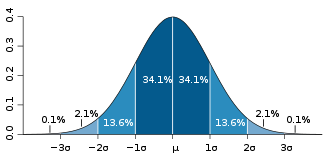 				_________________________________	26. Based on these amino acid sequences, write down the number of differences 		for each comparison. (2 pts)	Humans – 	LEU  	GLU 	VAL  CYS  	VAL  HIS  GLU  	HIS	Turkeys – 	LEU  	VAL		VAL  CYS  	ALA  HIS  GLU  	HIS	Chimps – 	LEU  	GLU  VAL  CYS  VAL 	HIS  	GLU  	PRO				Species Comparisons		Number of DifferencesHuman and Turkeys	 	________________________ . (1 pt)Human and Chimps		________________________ . (1 pt)Turkeys and Chimps		_________________________ (1 pt)		27. Which pair of organisms in question 26 have the closest evolutionary 			relationship?  (1 pt)			__________________________________ 		28. Write out an example (a scenario) of natural selection occurring? (2 pts)